UK-ICN Annual General MeetingWednesday 2nd November 2022Evening Dinner and Poster Session, Robinson College, Cambridge, UK(Booking is essential - registration link at bottom of page)Arrival and Drinks Reception: 17:00 - 18:00Networking dinner: 18:00 – 20:00Thursday 3rd November 2022Annual General Meeting, Hilton City Centre, Cambridge, UKArrival and Registration: 08:15 – 09:00Meeting Starts: 09:00Meeting Ends: 17:00The morning session will consist of keynote speakers and ECR flash talks that align with the UK-ICN research themes: One Health and zoonoses, Surveillance; detection and Characterisation, Countermeasures and Intervention, Behaviour and Social Policy and SARS-CoV3 and the FutureThe afternoon session will cover funding opportunities (incl. ISIDORe Project; https://isidore-project.eu), GAP analysis and future events.Call for abstracts – Early Career Researchers Flash Talks and Poster PresentationsCall for abstracts from early career researchers is now open for poster presentations (at networking dinner) and/or 3-5 minute flash talks (AGM). Abstracts (200 words max) to be submitted to UK-ICN@liverpool.ac.uk by Friday 16th September 17:00 (BST) with the subject heading “UK-ICN AGM ECR Abstract”. Please state your preferred format: poster or flash talk.Selected ECR speakers may be eligible for the UK-ICN ECR Travel bursary to support travel and accommodation costs.CLICK TO REGISTER HERE[Closes Monday 17th October 2022]Recommended hotels IBIS Hotel Cambridge Central Station2 Station Square, Cambridge, CB1 2GAEmail address for booking: viktoria.zecsko.nagy@accor.com Booking reference: KEY7094/1 – University of Liverpool**Discounted until 5th September**£130 per night discounted rate (19% discount from published rate £160)Double room with breakfast includedDistance to train station: 354 ftDistance to Robinson College: 3.0 milesDistance to AGM venue: 1.1 mileHilton Cambridge City Centre20 Downing Street, Cambridge CB2 3DTT: +44 (0) 1223 464494Email: stnhc_hotel@hilton.comCheck in: 4:00PMCheck out: 11:00AMDistance to train station: 1.1 mileDistance to Robinson College: 0.9 milesRates direct from hotelArundel House HotelChesterton Road CB4 3AN Cambridge GB
T:0044 (0) 1223 367701 F:0044 (0) 1223 367721
info@arundelhousehotels.co.ukCheck in: 3:00PMCheck out: 10:30AMDistance to train station: 2.7 milesDistance to Robinson College: 0.9  milesDistance to AGM venue: 0.9 milesFree parking available when booking directly with hotel.Rates direct from hotelNetworking Dinner at Robinson CollegeGrange Road, Cambridge, CB3 9AN, UKParking around Robinson College is very limited, and we encourage the use of public transport or walking to access this venue.  Click here for full directions to the college.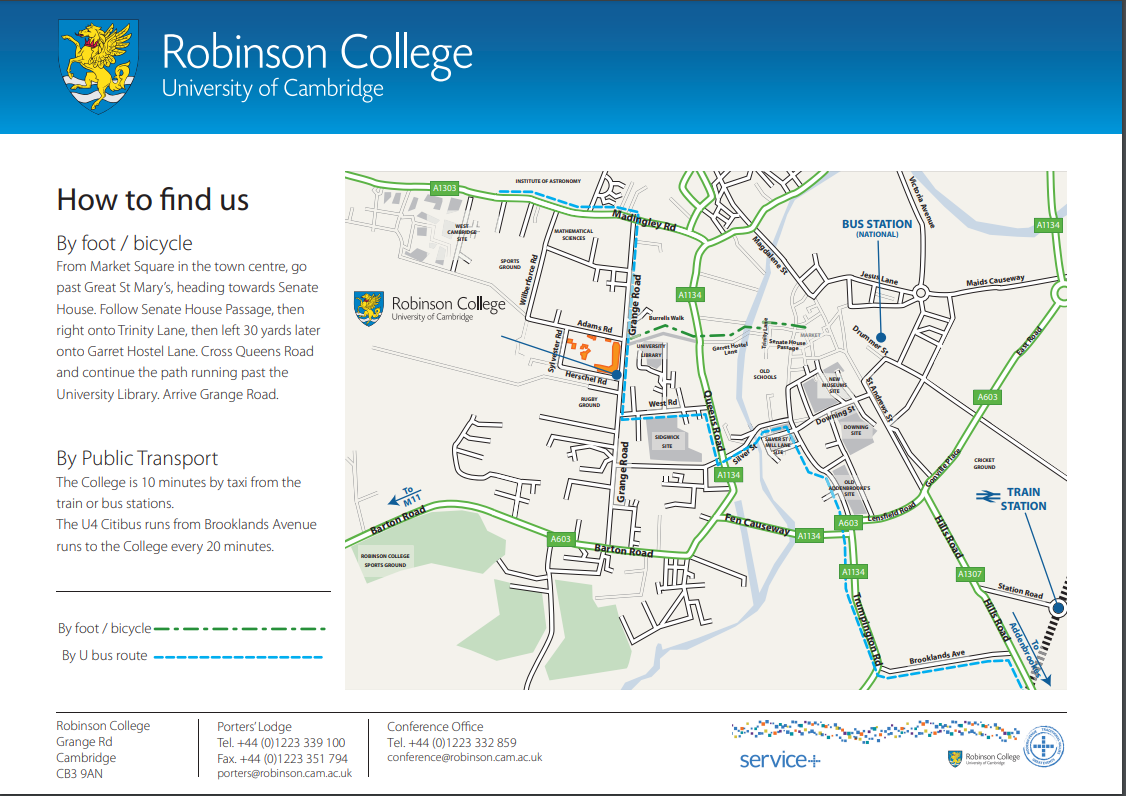 Annual General Meeting at Hilton Cambridge City Centre20 Downing Street, Cambridge CB2 3DTCambridge StationStation Road, Cambridge, CB1 2JWDistance to AGM: 1.1 mileDistance to Robinson College: 1.9 milesNational Express Coach Station: Cambridge City Centre319 Parkside, Cambridge CB1 1PNDistance to AGM: 0.5 mileDistance to Robinson College: 1.2 miles Grand Arcade Car ParkCorn Exchange Street, Cambridge, CV2 3QF24-hour car park open Monday to SundayDistance to AGM venue: 0.2 milesDistance to Robinson College: 0.8  miles